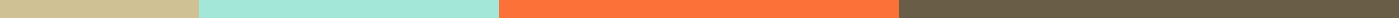 Discursive Speech ExampleLadies and Gentlemen,Today, I stand before you to delve into a topic that is both pervasive and profound in its impact on modern society – the role of social media. In this digital age, social media platforms have transcended their initial purpose of connectivity, morphing into colossal entities that influence nearly every facet of our daily lives. My discourse will explore the multifaceted effects of social media, both its boons and banes, on our societal fabric.On one hand, social media has democratized information, breaking down barriers that once hindered the free flow of knowledge. It has empowered individuals to share their stories, raise awareness on critical issues, and mobilize for social change like never before. Campaigns for social justice, environmental advocacy, and political movements have found a fertile ground on platforms like Twitter and Facebook, where a single post can spark global conversations. Furthermore, in our personal lives, social media has kept us connected to those who matter most, shrinking distances and enabling us to maintain relationships across the globe.However, as we bask in the glow of our screens, it's imperative to recognize the shadows cast by these platforms. The pervasive nature of social media has blurred the lines between reality and perception, often presenting a distorted view of life that can exacerbate feelings of inadequacy and anxiety among users. Cyberbullying, a byproduct of online anonymity, has emerged as a sinister threat, especially to younger users, leading to tragic outcomes and raising questions about the psychological impact of these platforms. Moreover, the dissemination of misinformation has been facilitated by social media, undermining public trust in institutions and each other, and influencing elections and public policy.As we navigate this complex landscape, it's crucial to foster a balanced perspective on social media. Education on digital literacy, emphasizing critical thinking and responsible online behavior, can empower users to navigate social media wisely. Furthermore, advocating for transparency and accountability from tech giants is essential in mitigating the adverse effects of their platforms.In conclusion, social media stands as a double-edged sword, capable of both uniting and dividing, enlightening and deceiving. As members of this digital society, it's our responsibility to wield this tool with caution and consciousness, ensuring that its impact enriches, rather than diminishes, the fabric of our society.Thank you.